2030 Svalbard and Jan Mayen Holidays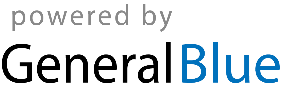 2030 - Svalbard and Jan Mayen Calendar2030 - Svalbard and Jan Mayen Calendar2030 - Svalbard and Jan Mayen Calendar2030 - Svalbard and Jan Mayen Calendar2030 - Svalbard and Jan Mayen Calendar2030 - Svalbard and Jan Mayen Calendar2030 - Svalbard and Jan Mayen Calendar2030 - Svalbard and Jan Mayen Calendar2030 - Svalbard and Jan Mayen Calendar2030 - Svalbard and Jan Mayen Calendar2030 - Svalbard and Jan Mayen Calendar2030 - Svalbard and Jan Mayen Calendar2030 - Svalbard and Jan Mayen Calendar2030 - Svalbard and Jan Mayen Calendar2030 - Svalbard and Jan Mayen Calendar2030 - Svalbard and Jan Mayen Calendar2030 - Svalbard and Jan Mayen Calendar2030 - Svalbard and Jan Mayen Calendar2030 - Svalbard and Jan Mayen Calendar2030 - Svalbard and Jan Mayen Calendar2030 - Svalbard and Jan Mayen Calendar2030 - Svalbard and Jan Mayen Calendar2030 - Svalbard and Jan Mayen CalendarJanuaryJanuaryJanuaryJanuaryJanuaryJanuaryJanuaryFebruaryFebruaryFebruaryFebruaryFebruaryFebruaryFebruaryMarchMarchMarchMarchMarchMarchMarchSuMoTuWeThFrSaSuMoTuWeThFrSaSuMoTuWeThFrSa123451212678910111234567893456789131415161718191011121314151610111213141516202122232425261718192021222317181920212223272829303124252627282425262728293031AprilAprilAprilAprilAprilAprilAprilMayMayMayMayMayMayMayJuneJuneJuneJuneJuneJuneJuneSuMoTuWeThFrSaSuMoTuWeThFrSaSuMoTuWeThFrSa12345612341789101112135678910112345678141516171819201213141516171891011121314152122232425262719202122232425161718192021222829302627282930312324252627282930JulyJulyJulyJulyJulyJulyJulyAugustAugustAugustAugustAugustAugustAugustSeptemberSeptemberSeptemberSeptemberSeptemberSeptemberSeptemberSuMoTuWeThFrSaSuMoTuWeThFrSaSuMoTuWeThFrSa1234561231234567789101112134567891089101112131414151617181920111213141516171516171819202121222324252627181920212223242223242526272828293031252627282930312930OctoberOctoberOctoberOctoberOctoberOctoberOctoberNovemberNovemberNovemberNovemberNovemberNovemberNovemberDecemberDecemberDecemberDecemberDecemberDecemberDecemberSuMoTuWeThFrSaSuMoTuWeThFrSaSuMoTuWeThFrSa1234512123456767891011123456789891011121314131415161718191011121314151615161718192021202122232425261718192021222322232425262728272829303124252627282930293031Jan 1	New Year’s DayFeb 10	Mother’s DayMar 3	CarnivalApr 14	Palm SundayApr 18	Maundy ThursdayApr 19	Good FridayApr 21	Easter SundayApr 22	Easter MondayMay 1	Labour DayMay 8	Liberation DayMay 17	Constitution DayMay 30	Ascension DayJun 9	PentecostJun 10	Whit MondayJun 23	Midsummar EveNov 10	Father’s DayDec 1	First Sunday of AdventDec 8	Second Sunday of AdventDec 15	Third Sunday of AdventDec 22	Fourth Sunday of AdventDec 24	Christmas EveDec 25	Christmas DayDec 26	Boxing DayDec 31	New Year’s Eve